Minutes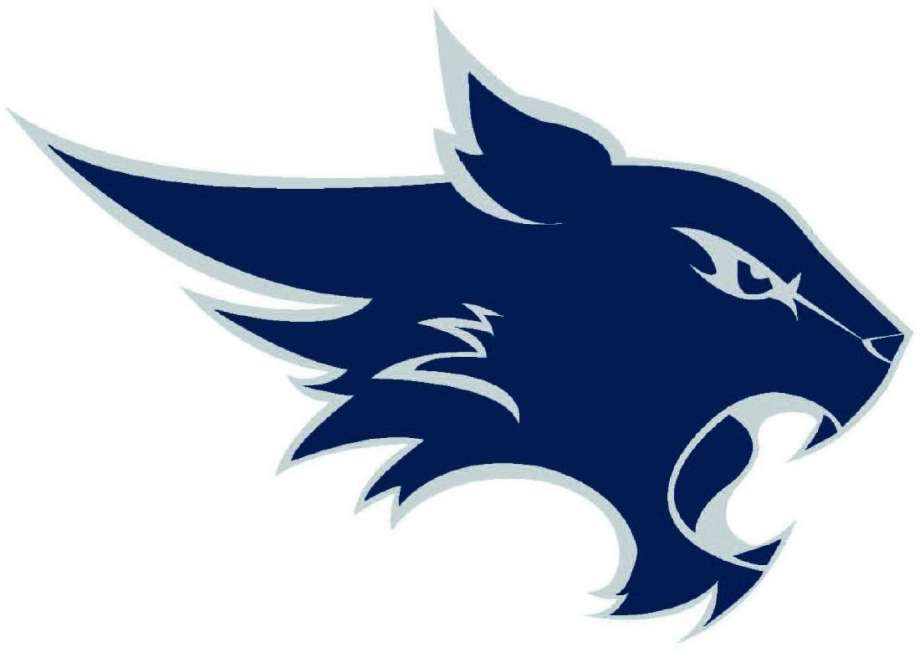 TMHS PTOMarch 4, 2020Call to orderThe meeting was called to order by Rosalie Brown at 1:34. In attendanceRosalie Brown, Sharon Box, Lynda Kersh, Robin LaRue, Jill Haywood, Dawn Rodriguez, Shannon Lewis, Michelle Seveney, Tracy Fletcher, Susan Giddens, Traci Mamaux, and Mr. Kevin Williams.Committee ReportsPrincipal’s ReportMr. Williams gave updates on construction progress.  Approximately 160,000 square feet will be added to current facilities with upgrades and expansions to many areas of the school.  Construction will be completed in phases with some areas completed by August 12, some in December, and finishing touches completed next year.Although the process will require some adjustments and flexibility, everyone is looking forward to the end result!President Still taking nominations for next year’s PTO board.  Please consult current board members with questions.Descriptions of roles will be posted on social media platforms and communicated with WWJH parents through PTO and possibly at rising parent meetings.Secretary February meeting minutes were approved.  Michelle motioned and Robin seconded.TreasurerFebruary budget was approved.  Robin motioned and Tracy seconded.Current funds should be sufficient for upcoming expenses.Concessions Critical that we fill VP Concessions for next year as concessions is our largest source of revenue.Discussed options of splitting the job into manageable roles: fall sports/ spring sports, specific days of week, etc.Discussed benefits of simplifying the menu, pricing, etc.Discussed possible training for concession volunteers.Ongoing construction may affect the schedule early in volleyball season.Family/ Staff/ Business MembershipNo items to report.Volunteer CoordinatorNo items to report.HospitalityManna Bread staff winner for March is Kara Maurer.Considering a spring teacher treat in April, possibly cookies and lemonade.Sonic drinks will be in May.CommunicationsContinuing to recognize our business members on social media.Spirit NightsMarco’s Pizza spirit night in February earned $204.25!Reward and RecognitionReward lunch for students will be March 26.  Teacher/ staff lunch will be March 30.Will order for 93% of qualifying students.Anne Miller is donating 198 chips from a choir event.Lynda will look into an additional chips donation from SPO.AP Testing VolunteersScheduling details will be finalized after spring break.Next MeetingWednesday, April 1 at 1:30 in the LGI.AdjournmentMeeting adjourned at 2:45.